На базе музея прошли классные часы на тему « Ты же выжил, солдат…» с использование компьютерной презентации. Ребята узнали о подвигах людей в годы войны. Сами читали стихи, исполняли песни «День Победы», «Пусть всегда будет солнце». Рассказывали о своих родственниках, которые были участниками ВОВ. Минутой молчания почтили память о тех, кто погиб на полях сражений. 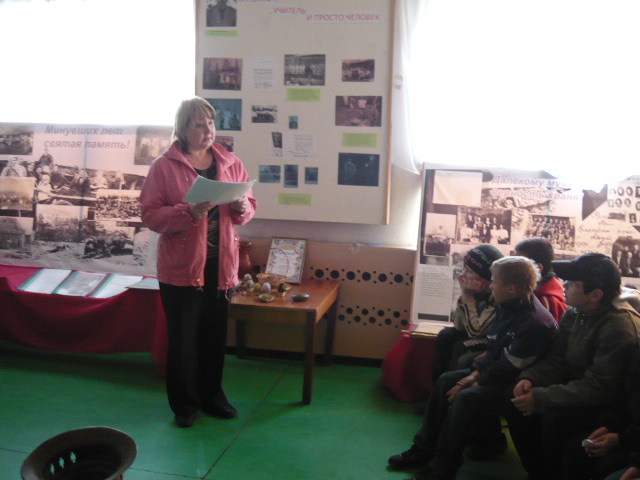 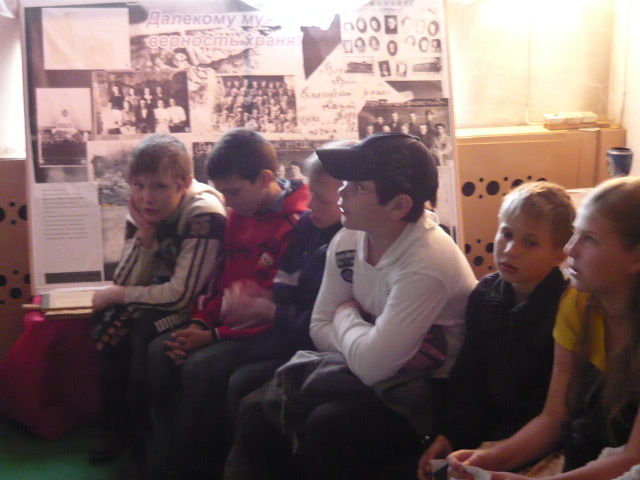 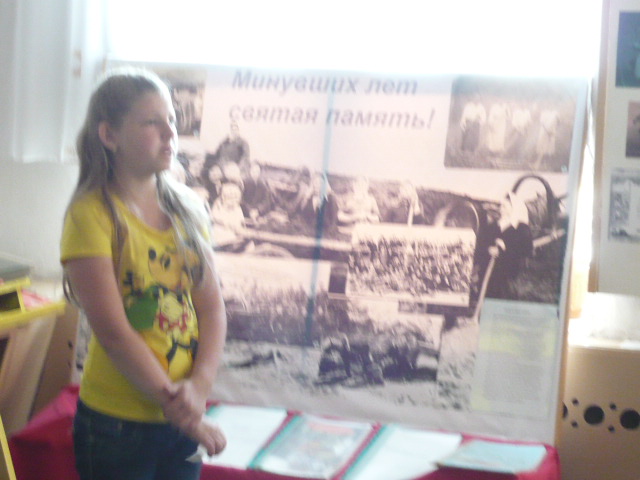 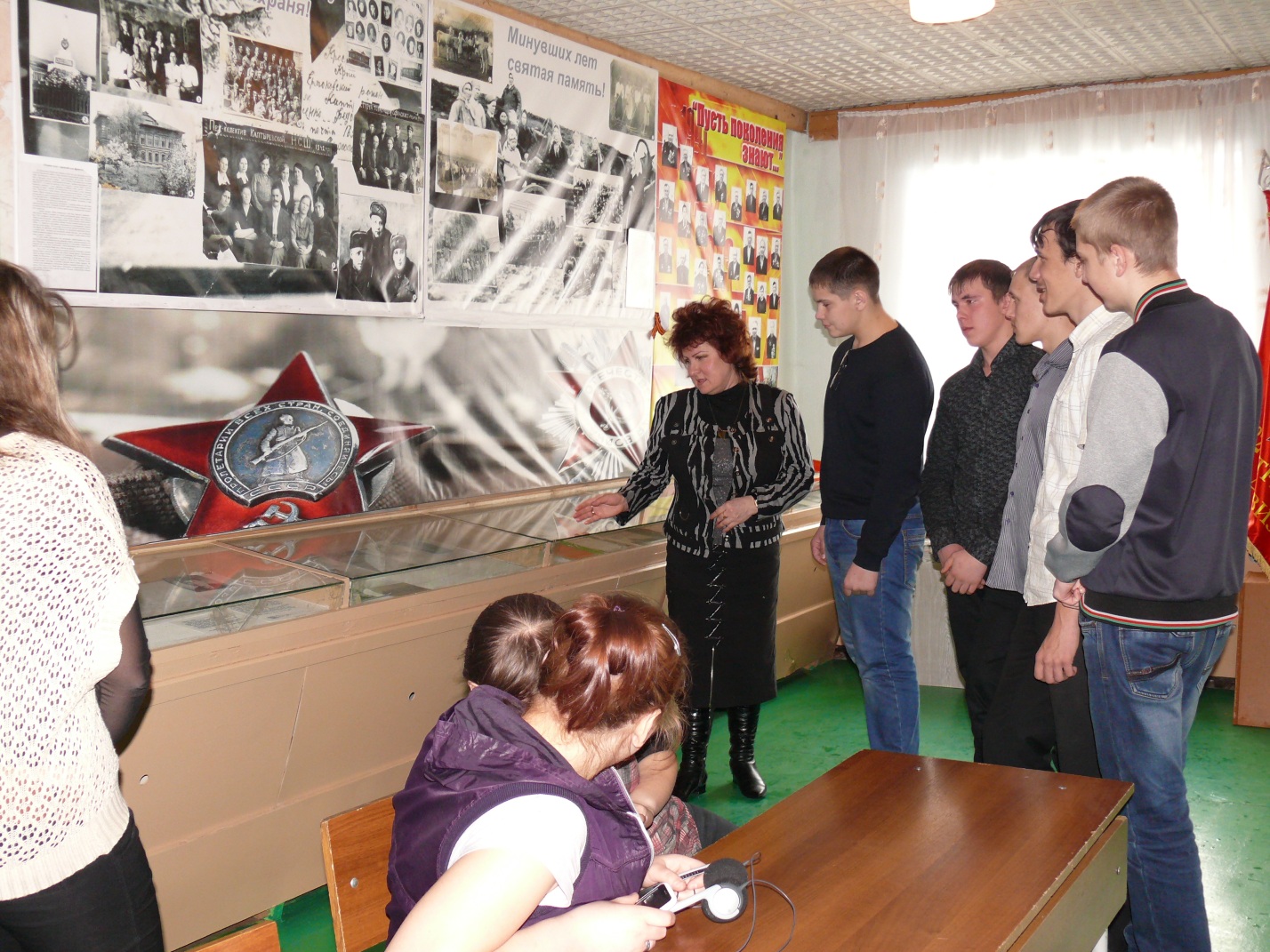 